Новорічно-різдвяна виставка «Новорічна композиція»В приміщені методичного центру управління освіти департаменту гуманітарної політики Дніпровської міської ради (вул. О.Поля, 37, другий поверх)проводиться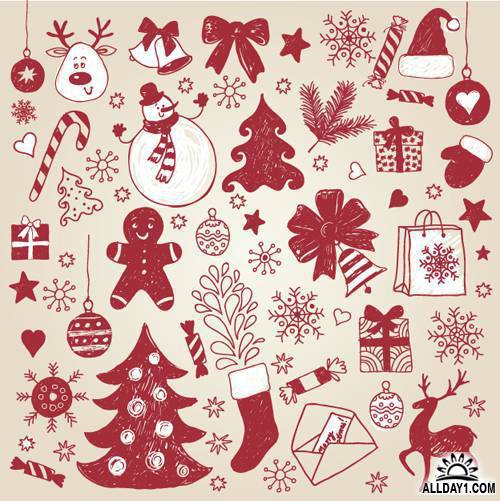 З 19 по 26 грудня 2016 року для учнівської молоді навчальних закладів освіти  м. Дніпра в приміщені методичного центру управління освіти департаменту гуманітарної політики Дніпровської міської ради (вул. О.Поля, 37, другий поверх) новорічно – різдвяна виставка «Новорічна композиція».Мета конкурсу – збереження хвойних насаджень у передноворічний період.Завдання:популяризація використання вторинних ресурсів, розвиток художнього смаку, виховання у підростаючого покоління бережливого ставлення до природи До участі у конкурсі були запрошені учні та учнівські колективи загальноосвітніх навчальних закладів. Вік учасників не обмежується.Номінації конкурсу:Кращий різдвяний сувенір.Краща новорічна альтернативна еко-ялинка. Учасники конкурсу:-	СЗШ № 25, 52, 132, 140, 26, 105, 81, 43, 78, 20, 121, 40, 133, 35, 42, 116, 89, 46, 65, 120, 112, 37, 15, 6, 49, 26, 107, 42, 17, 8, 143, 21, 11, 93, 76, 58, 135, 108, 16, 131, 101, 74, 126, 107, 62, 123, 69, 91, 39, 43.-	НВК № 148, 59, 108, 51, 72, 70, 130, 111, 99, 131, 100, 57, 137, 104, 109.-	Школа – інтернат № 2.-	ССЗШ № 22.-	СШ № 115, 134.-	СБШ № 23.-	ФЕЛ.Журі  розглянуло 151 роботу.Усі учасники конкурсу намагались створити гармонію та цілісність в своїх композиціях. Показали нестандартність мислення. Приклали максимум охайності та старанності. Під час конкурсу зверталася увага на дотримання зазначеної тематики та глибини її розкриття.Кращі роботи були направлені участь у конкурсі обласного та Всеукраїнського рівня.Щира подяка за добре проведену організаційну роботу по залученню дітей до конкурсу висловлюється адміністрації та педагогам загальноосвітніх навчальних закладів міста.